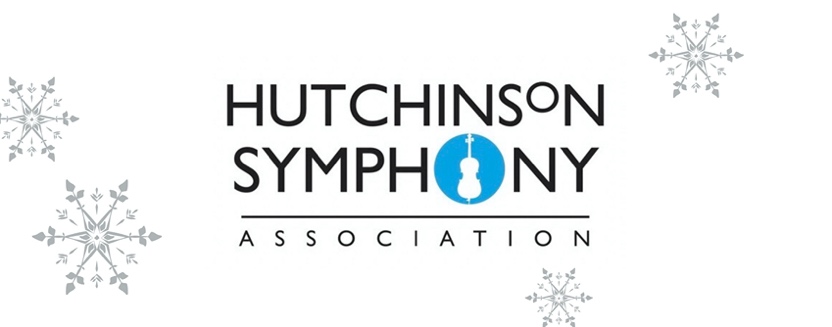 Family Arts and Education Program (FAEP)2023-2024 Form The Hutchinson Symphony Family Arts and Education Program is underwritten for families who believe that utilizing this program makes it possible for you and your family to attend the Symphony.  Your cost is $10 per family. This FAEP offering supports our mission “to bring live orchestral performances of classical and other quality music to the people of our area, and to encourage young people to listen to and perform great music.”The data collected below is used in aggregate to support grant opportunities to make this program possible in the future.  You will need to fill this form out for each concert you attend. 1.  Your email*2. Your Name*3. Your street address*4. School/Teacher *5. Number of guests in your family for this concert*6. Of those attending...Number of adults (18+)Number of children7. How to get tickets?    Give the ticket desk this form upon arrival at the Fox Theatre for a Concert.   The cost is $10 for the required number of tickets for your family members. If you have any questions or concerns, please do not hesitate to email us at info@hutchsymphony.org.---------------------------------------------------------------------------You can also fill this form out online for this or any Hutchinson Symphony concert by going to our website and finding FAEP under the Educate Tab. 